Maalämpökaivon esimerkkikuva toteutuneen porakaivon sijainnin ja suunnan osoittamiseen.Karttapohjana on johtokarttaote, johon on täydennetty toteutuneen porakaivon tai lämpökentän sijainti.Nuolella osoitetaan reiän suunta ja suuntaissiirto, jos kyseessä ei ole kohtisuora reikä. Vinoreiän loppupään tulee olla omalla tontilla! Karttaan tulee merkitä myös:reitti tekniseen tilaanlämpökentän muoto ja kokoetäisyys rakennuksista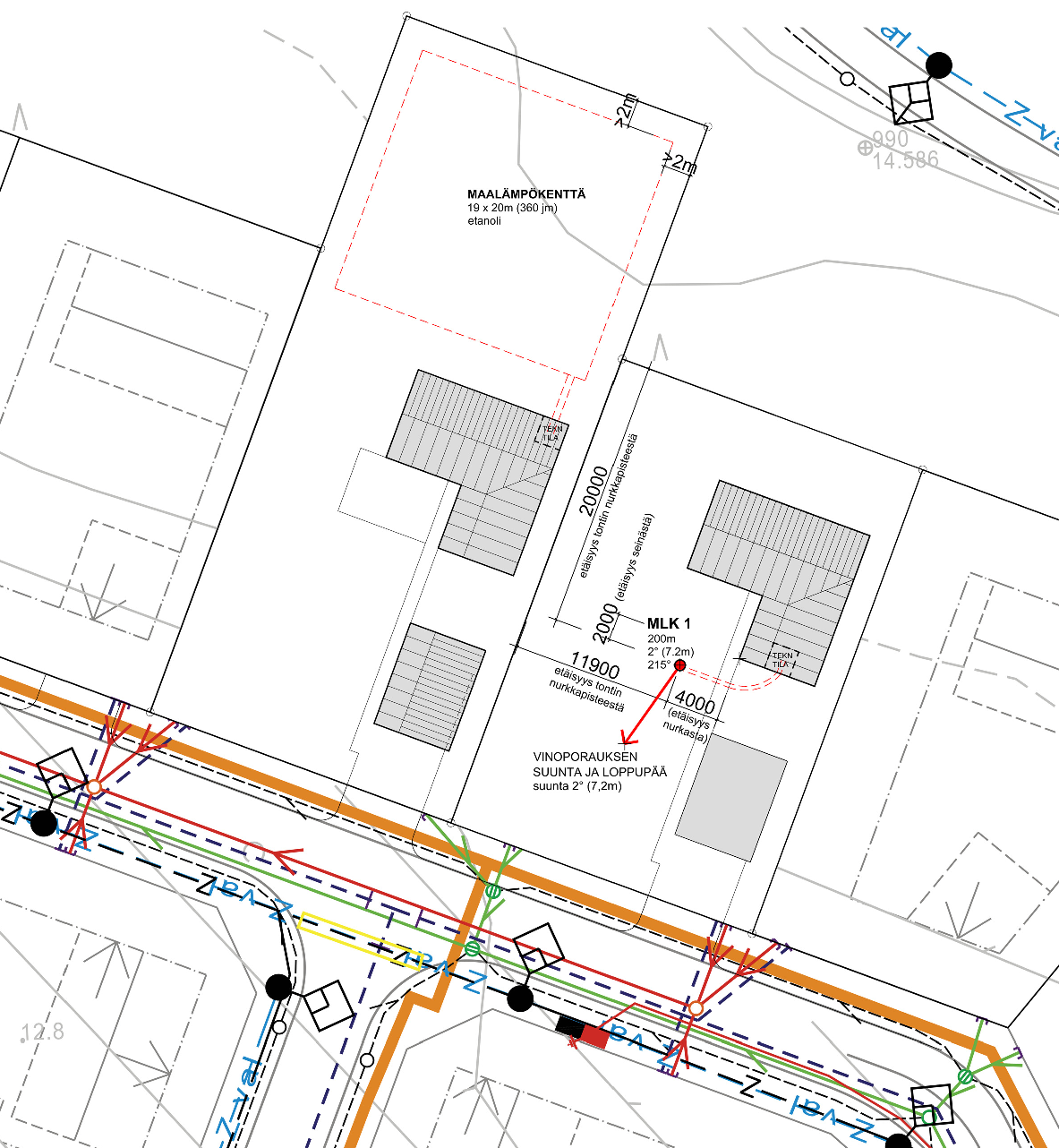 RAKENNUS-KyläKyläKyläKyläKortteli / tilan nimiKortteli / tilan nimiKortteli / tilan nimiKortteli / tilan nimiKortteli / tilan nimiTontti / tilan RN:oTontti / tilan RN:oPAIKKAOsoiteOsoiteOsoiteOsoiteOsoiteOsoiteOsoiteOsoiteOsoiteOsoiteOsoiteRAKENNUSLUPALupatunnusLupatunnusPvmPvmPvmPvmPvmPvmPvmPvmporakaivon n:oLoppukatselmuksessa KVV-työnjohtajan on annettava porakaivosta seuraavat tiedot rakennusvalvontaviranomaiselle (tiedot voi antaa tällä lomakkeella ja luovuttaa rakennusvalvontaviranomaiselle)Loppukatselmuksessa KVV-työnjohtajan on annettava porakaivosta seuraavat tiedot rakennusvalvontaviranomaiselle (tiedot voi antaa tällä lomakkeella ja luovuttaa rakennusvalvontaviranomaiselle)Loppukatselmuksessa KVV-työnjohtajan on annettava porakaivosta seuraavat tiedot rakennusvalvontaviranomaiselle (tiedot voi antaa tällä lomakkeella ja luovuttaa rakennusvalvontaviranomaiselle)Loppukatselmuksessa KVV-työnjohtajan on annettava porakaivosta seuraavat tiedot rakennusvalvontaviranomaiselle (tiedot voi antaa tällä lomakkeella ja luovuttaa rakennusvalvontaviranomaiselle)Loppukatselmuksessa KVV-työnjohtajan on annettava porakaivosta seuraavat tiedot rakennusvalvontaviranomaiselle (tiedot voi antaa tällä lomakkeella ja luovuttaa rakennusvalvontaviranomaiselle)Loppukatselmuksessa KVV-työnjohtajan on annettava porakaivosta seuraavat tiedot rakennusvalvontaviranomaiselle (tiedot voi antaa tällä lomakkeella ja luovuttaa rakennusvalvontaviranomaiselle)Loppukatselmuksessa KVV-työnjohtajan on annettava porakaivosta seuraavat tiedot rakennusvalvontaviranomaiselle (tiedot voi antaa tällä lomakkeella ja luovuttaa rakennusvalvontaviranomaiselle)Loppukatselmuksessa KVV-työnjohtajan on annettava porakaivosta seuraavat tiedot rakennusvalvontaviranomaiselle (tiedot voi antaa tällä lomakkeella ja luovuttaa rakennusvalvontaviranomaiselle)Loppukatselmuksessa KVV-työnjohtajan on annettava porakaivosta seuraavat tiedot rakennusvalvontaviranomaiselle (tiedot voi antaa tällä lomakkeella ja luovuttaa rakennusvalvontaviranomaiselle)Loppukatselmuksessa KVV-työnjohtajan on annettava porakaivosta seuraavat tiedot rakennusvalvontaviranomaiselle (tiedot voi antaa tällä lomakkeella ja luovuttaa rakennusvalvontaviranomaiselle)Loppukatselmuksessa KVV-työnjohtajan on annettava porakaivosta seuraavat tiedot rakennusvalvontaviranomaiselle (tiedot voi antaa tällä lomakkeella ja luovuttaa rakennusvalvontaviranomaiselle)Loppukatselmuksessa KVV-työnjohtajan on annettava porakaivosta seuraavat tiedot rakennusvalvontaviranomaiselle (tiedot voi antaa tällä lomakkeella ja luovuttaa rakennusvalvontaviranomaiselle) asemakaava-alue yleiskaava-alue asemakaava-alue yleiskaava-alue asemakaava-alue yleiskaava-alue asemakaava-alue yleiskaava-alue asemakaava-alue yleiskaava-alue asemakaava-alue yleiskaava-alue ei pohjavesialue  pohjavesialue  ei pohjavesialue  pohjavesialue  ei pohjavesialue  pohjavesialue  ei pohjavesialue  pohjavesialue  ei pohjavesialue  pohjavesialue  ei pohjavesialue  pohjavesialue Lämpökaivon etäisyydet muista rakenteista: >15 m omalla tontilla ja >20 m naapurintontilla olevasta lämpökaivosta porakaivo (talousvesi) >40 m rengaskaivo (talousvesi) >20 m rakennuksen seinälinjasta >3 m tontin rajasta >10 m tai naapurin suostumuksella 1.5 – 10 m tontin rajasta viemäri- ja vesijohto >5 m maanalaiset rakenteet, valokuidut ja sähköjohdot selvitettyLämpökaivon etäisyydet muista rakenteista: >15 m omalla tontilla ja >20 m naapurintontilla olevasta lämpökaivosta porakaivo (talousvesi) >40 m rengaskaivo (talousvesi) >20 m rakennuksen seinälinjasta >3 m tontin rajasta >10 m tai naapurin suostumuksella 1.5 – 10 m tontin rajasta viemäri- ja vesijohto >5 m maanalaiset rakenteet, valokuidut ja sähköjohdot selvitettyLämpökaivon etäisyydet muista rakenteista: >15 m omalla tontilla ja >20 m naapurintontilla olevasta lämpökaivosta porakaivo (talousvesi) >40 m rengaskaivo (talousvesi) >20 m rakennuksen seinälinjasta >3 m tontin rajasta >10 m tai naapurin suostumuksella 1.5 – 10 m tontin rajasta viemäri- ja vesijohto >5 m maanalaiset rakenteet, valokuidut ja sähköjohdot selvitettyLämpökaivon etäisyydet muista rakenteista: >15 m omalla tontilla ja >20 m naapurintontilla olevasta lämpökaivosta porakaivo (talousvesi) >40 m rengaskaivo (talousvesi) >20 m rakennuksen seinälinjasta >3 m tontin rajasta >10 m tai naapurin suostumuksella 1.5 – 10 m tontin rajasta viemäri- ja vesijohto >5 m maanalaiset rakenteet, valokuidut ja sähköjohdot selvitettyLämpökaivon etäisyydet muista rakenteista: >15 m omalla tontilla ja >20 m naapurintontilla olevasta lämpökaivosta porakaivo (talousvesi) >40 m rengaskaivo (talousvesi) >20 m rakennuksen seinälinjasta >3 m tontin rajasta >10 m tai naapurin suostumuksella 1.5 – 10 m tontin rajasta viemäri- ja vesijohto >5 m maanalaiset rakenteet, valokuidut ja sähköjohdot selvitettyLämpökaivon etäisyydet muista rakenteista: >15 m omalla tontilla ja >20 m naapurintontilla olevasta lämpökaivosta porakaivo (talousvesi) >40 m rengaskaivo (talousvesi) >20 m rakennuksen seinälinjasta >3 m tontin rajasta >10 m tai naapurin suostumuksella 1.5 – 10 m tontin rajasta viemäri- ja vesijohto >5 m maanalaiset rakenteet, valokuidut ja sähköjohdot selvitettyLämpökaivon etäisyydet muista rakenteista: >15 m omalla tontilla ja >20 m naapurintontilla olevasta lämpökaivosta porakaivo (talousvesi) >40 m rengaskaivo (talousvesi) >20 m rakennuksen seinälinjasta >3 m tontin rajasta >10 m tai naapurin suostumuksella 1.5 – 10 m tontin rajasta viemäri- ja vesijohto >5 m maanalaiset rakenteet, valokuidut ja sähköjohdot selvitettyLämpökaivon etäisyydet muista rakenteista: >15 m omalla tontilla ja >20 m naapurintontilla olevasta lämpökaivosta porakaivo (talousvesi) >40 m rengaskaivo (talousvesi) >20 m rakennuksen seinälinjasta >3 m tontin rajasta >10 m tai naapurin suostumuksella 1.5 – 10 m tontin rajasta viemäri- ja vesijohto >5 m maanalaiset rakenteet, valokuidut ja sähköjohdot selvitettyLämpökaivon etäisyydet muista rakenteista: >15 m omalla tontilla ja >20 m naapurintontilla olevasta lämpökaivosta porakaivo (talousvesi) >40 m rengaskaivo (talousvesi) >20 m rakennuksen seinälinjasta >3 m tontin rajasta >10 m tai naapurin suostumuksella 1.5 – 10 m tontin rajasta viemäri- ja vesijohto >5 m maanalaiset rakenteet, valokuidut ja sähköjohdot selvitettyLämpökaivon etäisyydet muista rakenteista: >15 m omalla tontilla ja >20 m naapurintontilla olevasta lämpökaivosta porakaivo (talousvesi) >40 m rengaskaivo (talousvesi) >20 m rakennuksen seinälinjasta >3 m tontin rajasta >10 m tai naapurin suostumuksella 1.5 – 10 m tontin rajasta viemäri- ja vesijohto >5 m maanalaiset rakenteet, valokuidut ja sähköjohdot selvitettyLämpökaivon etäisyydet muista rakenteista: >15 m omalla tontilla ja >20 m naapurintontilla olevasta lämpökaivosta porakaivo (talousvesi) >40 m rengaskaivo (talousvesi) >20 m rakennuksen seinälinjasta >3 m tontin rajasta >10 m tai naapurin suostumuksella 1.5 – 10 m tontin rajasta viemäri- ja vesijohto >5 m maanalaiset rakenteet, valokuidut ja sähköjohdot selvitettyLämpökaivon etäisyydet muista rakenteista: >15 m omalla tontilla ja >20 m naapurintontilla olevasta lämpökaivosta porakaivo (talousvesi) >40 m rengaskaivo (talousvesi) >20 m rakennuksen seinälinjasta >3 m tontin rajasta >10 m tai naapurin suostumuksella 1.5 – 10 m tontin rajasta viemäri- ja vesijohto >5 m maanalaiset rakenteet, valokuidut ja sähköjohdot selvitettyPorakaivon tiedot:Porakaivon tiedot:Porakaivon tiedot:Porakaivon tiedot:Porakaivon tiedot:Porakaivon tiedot:Porakaivon tiedot:Porakaivon tiedot: paikkatieto (asemapiirros tai johtokarttaote) mitoitettu paikkatieto (asemapiirros tai johtokarttaote) mitoitettu paikkatieto (asemapiirros tai johtokarttaote) mitoitettu paikkatieto (asemapiirros tai johtokarttaote) mitoitettu paikkatieto (asemapiirros tai johtokarttaote) mitoitettu paikkatieto (asemapiirros tai johtokarttaote) mitoitettu paikkatieto (asemapiirros tai johtokarttaote) mitoitettu paikkatieto (asemapiirros tai johtokarttaote) mitoitettukpl reiän halkaisija reiän halkaisija reiän halkaisija reiän halkaisija reiän halkaisija reiän halkaisija reiän halkaisija reiän halkaisijacm kalliopinnan etäisyys maanpinnasta kalliopinnan etäisyys maanpinnasta kalliopinnan etäisyys maanpinnasta kalliopinnan etäisyys maanpinnasta kalliopinnan etäisyys maanpinnasta kalliopinnan etäisyys maanpinnasta kalliopinnan etäisyys maanpinnasta kalliopinnan etäisyys maanpinnastam teräsputken upotus kallioon > 2 m kallioon teräsputken upotus kallioon > 2 m kallioon teräsputken upotus kallioon > 2 m kallioon teräsputken upotus kallioon > 2 m kallioon teräsputken upotus kallioon > 2 m kallioon teräsputken upotus kallioon > 2 m kallioon teräsputken upotus kallioon > 2 m kallioon teräsputken upotus kallioon > 2 m kallioonm kallioporausta kallioporausta kallioporausta kallioporausta kallioporausta kallioporausta kallioporausta kallioporaustam kokonaissyvyys kokonaissyvyys kokonaissyvyys kokonaissyvyys kokonaissyvyys kokonaissyvyys kokonaissyvyys kokonaissyvyysm porareiän kaltevuus porareiän kaltevuus porareiän kaltevuus porareiän kaltevuus porareiän kaltevuus porareiän kaltevuus porareiän kaltevuus porareiän kaltevuus° porareiän suuntakulma  porareiän suuntakulma  porareiän suuntakulma  porareiän suuntakulma  porareiän suuntakulma  porareiän suuntakulma  porareiän suuntakulma  porareiän suuntakulma ° lämmönkeruuputkisto pituus ja      materiaali  lämmönkeruuputkisto pituus ja      materiaali  lämmönkeruuputkisto pituus ja      materiaali  lämmönkeruuputkisto pituus ja      materiaali  lämmönkeruuputkisto pituus ja      materiaali  lämmönkeruuputkisto pituus ja      materiaali  lämmönkeruuputkisto pituus ja      materiaali  lämmönkeruuputkisto pituus ja      materiaali m lämmönsiirtoaine ja määrä (tuotenimi, dm³) lämmönsiirtoaine ja määrä (tuotenimi, dm³) lämmönsiirtoaine ja määrä (tuotenimi, dm³) lämmönsiirtoaine ja määrä (tuotenimi, dm³) lämmönsiirtoaine ja määrä (tuotenimi, dm³) lämmönsiirtoaine ja määrä (tuotenimi, dm³) lämmönsiirtoaine ja määrä (tuotenimi, dm³) lämmönsiirtoaine ja määrä (tuotenimi, dm³)dm³ pohjaveden korkeus maanpinnasta pohjaveden korkeus maanpinnasta pohjaveden korkeus maanpinnasta pohjaveden korkeus maanpinnasta pohjaveden korkeus maanpinnasta pohjaveden korkeus maanpinnasta pohjaveden korkeus maanpinnasta pohjaveden korkeus maanpinnastam suojaputken materiaali ja tiiveys, liitoskaivo detalji suojaputken materiaali ja tiiveys, liitoskaivo detalji suojaputken materiaali ja tiiveys, liitoskaivo detalji suojaputken materiaali ja tiiveys, liitoskaivo detalji suojaputken materiaali ja tiiveys, liitoskaivo detalji suojaputken materiaali ja tiiveys, liitoskaivo detalji suojaputken materiaali ja tiiveys, liitoskaivo detalji suojaputken materiaali ja tiiveys, liitoskaivo detalji suojaputken maaperässä olevan osuuden pituus  suojaputken maaperässä olevan osuuden pituus  suojaputken maaperässä olevan osuuden pituus  suojaputken maaperässä olevan osuuden pituus  suojaputken maaperässä olevan osuuden pituus  suojaputken maaperässä olevan osuuden pituus  suojaputken maaperässä olevan osuuden pituus  suojaputken maaperässä olevan osuuden pituus m putken kiinnittämistapa kallioon putken kiinnittämistapa kallioon putken kiinnittämistapa kallioon putken kiinnittämistapa kallioon putken kiinnittämistapa kallioon putken kiinnittämistapa kallioon putken kiinnittämistapa kallioon putken kiinnittämistapa kallioon lietteen sijoitus lietteen sijoitus lietteen sijoitus lietteen sijoitus lietteen sijoitus lietteen sijoitus lietteen sijoitus lietteen sijoitus lämpökaivon sijainti tai lämpökentän nurkkien paikat on merkitty näkyvästi (esim. kiinteistön sokkeli) lämpökaivon sijainti tai lämpökentän nurkkien paikat on merkitty näkyvästi (esim. kiinteistön sokkeli) lämpökaivon sijainti tai lämpökentän nurkkien paikat on merkitty näkyvästi (esim. kiinteistön sokkeli) lämpökaivon sijainti tai lämpökentän nurkkien paikat on merkitty näkyvästi (esim. kiinteistön sokkeli) lämpökaivon sijainti tai lämpökentän nurkkien paikat on merkitty näkyvästi (esim. kiinteistön sokkeli) lämpökaivon sijainti tai lämpökentän nurkkien paikat on merkitty näkyvästi (esim. kiinteistön sokkeli) lämpökaivon sijainti tai lämpökentän nurkkien paikat on merkitty näkyvästi (esim. kiinteistön sokkeli) lämpökaivon sijainti tai lämpökentän nurkkien paikat on merkitty näkyvästi (esim. kiinteistön sokkeli)KVV-työnjohtajan allekirjoitus    KVV-työnjohtajan allekirjoitus    KVV-työnjohtajan allekirjoitus    KVV-työnjohtajan allekirjoitus    KVV-työnjohtajan allekirjoitus    KVV-työnjohtajan allekirjoitus    KVV-työnjohtajan allekirjoitus    KVV-työnjohtajan allekirjoitus    KVV-työnjohtajan allekirjoitus    KVV-työnjohtajan allekirjoitus    KVV-työnjohtajan allekirjoitus    KVV-työnjohtajan allekirjoitus    päiväyspäiväysTyönjohtaja luovuttaa porausraportin, asemapiirroksen/johtokarttaotteen ja lämmöntarvelaskelman loppukatselmuksessa rakennusvalvontaviranomaiselle ja kopion rakennuttajalle.Jos lämpökaivoja on enemmän kuin yksi, tulee ne mitoittaa ja numeroida asemapiirrokseen/johtokarttaotteeseen ja jokaisesta kaivosta täytetään oma porausraportti, josta käy ilmi kaivon numero.Työnjohtaja luovuttaa porausraportin, asemapiirroksen/johtokarttaotteen ja lämmöntarvelaskelman loppukatselmuksessa rakennusvalvontaviranomaiselle ja kopion rakennuttajalle.Jos lämpökaivoja on enemmän kuin yksi, tulee ne mitoittaa ja numeroida asemapiirrokseen/johtokarttaotteeseen ja jokaisesta kaivosta täytetään oma porausraportti, josta käy ilmi kaivon numero.Työnjohtaja luovuttaa porausraportin, asemapiirroksen/johtokarttaotteen ja lämmöntarvelaskelman loppukatselmuksessa rakennusvalvontaviranomaiselle ja kopion rakennuttajalle.Jos lämpökaivoja on enemmän kuin yksi, tulee ne mitoittaa ja numeroida asemapiirrokseen/johtokarttaotteeseen ja jokaisesta kaivosta täytetään oma porausraportti, josta käy ilmi kaivon numero.Työnjohtaja luovuttaa porausraportin, asemapiirroksen/johtokarttaotteen ja lämmöntarvelaskelman loppukatselmuksessa rakennusvalvontaviranomaiselle ja kopion rakennuttajalle.Jos lämpökaivoja on enemmän kuin yksi, tulee ne mitoittaa ja numeroida asemapiirrokseen/johtokarttaotteeseen ja jokaisesta kaivosta täytetään oma porausraportti, josta käy ilmi kaivon numero.Työnjohtaja luovuttaa porausraportin, asemapiirroksen/johtokarttaotteen ja lämmöntarvelaskelman loppukatselmuksessa rakennusvalvontaviranomaiselle ja kopion rakennuttajalle.Jos lämpökaivoja on enemmän kuin yksi, tulee ne mitoittaa ja numeroida asemapiirrokseen/johtokarttaotteeseen ja jokaisesta kaivosta täytetään oma porausraportti, josta käy ilmi kaivon numero.Työnjohtaja luovuttaa porausraportin, asemapiirroksen/johtokarttaotteen ja lämmöntarvelaskelman loppukatselmuksessa rakennusvalvontaviranomaiselle ja kopion rakennuttajalle.Jos lämpökaivoja on enemmän kuin yksi, tulee ne mitoittaa ja numeroida asemapiirrokseen/johtokarttaotteeseen ja jokaisesta kaivosta täytetään oma porausraportti, josta käy ilmi kaivon numero.Työnjohtaja luovuttaa porausraportin, asemapiirroksen/johtokarttaotteen ja lämmöntarvelaskelman loppukatselmuksessa rakennusvalvontaviranomaiselle ja kopion rakennuttajalle.Jos lämpökaivoja on enemmän kuin yksi, tulee ne mitoittaa ja numeroida asemapiirrokseen/johtokarttaotteeseen ja jokaisesta kaivosta täytetään oma porausraportti, josta käy ilmi kaivon numero.Työnjohtaja luovuttaa porausraportin, asemapiirroksen/johtokarttaotteen ja lämmöntarvelaskelman loppukatselmuksessa rakennusvalvontaviranomaiselle ja kopion rakennuttajalle.Jos lämpökaivoja on enemmän kuin yksi, tulee ne mitoittaa ja numeroida asemapiirrokseen/johtokarttaotteeseen ja jokaisesta kaivosta täytetään oma porausraportti, josta käy ilmi kaivon numero.Työnjohtaja luovuttaa porausraportin, asemapiirroksen/johtokarttaotteen ja lämmöntarvelaskelman loppukatselmuksessa rakennusvalvontaviranomaiselle ja kopion rakennuttajalle.Jos lämpökaivoja on enemmän kuin yksi, tulee ne mitoittaa ja numeroida asemapiirrokseen/johtokarttaotteeseen ja jokaisesta kaivosta täytetään oma porausraportti, josta käy ilmi kaivon numero.Työnjohtaja luovuttaa porausraportin, asemapiirroksen/johtokarttaotteen ja lämmöntarvelaskelman loppukatselmuksessa rakennusvalvontaviranomaiselle ja kopion rakennuttajalle.Jos lämpökaivoja on enemmän kuin yksi, tulee ne mitoittaa ja numeroida asemapiirrokseen/johtokarttaotteeseen ja jokaisesta kaivosta täytetään oma porausraportti, josta käy ilmi kaivon numero.Työnjohtaja luovuttaa porausraportin, asemapiirroksen/johtokarttaotteen ja lämmöntarvelaskelman loppukatselmuksessa rakennusvalvontaviranomaiselle ja kopion rakennuttajalle.Jos lämpökaivoja on enemmän kuin yksi, tulee ne mitoittaa ja numeroida asemapiirrokseen/johtokarttaotteeseen ja jokaisesta kaivosta täytetään oma porausraportti, josta käy ilmi kaivon numero.Työnjohtaja luovuttaa porausraportin, asemapiirroksen/johtokarttaotteen ja lämmöntarvelaskelman loppukatselmuksessa rakennusvalvontaviranomaiselle ja kopion rakennuttajalle.Jos lämpökaivoja on enemmän kuin yksi, tulee ne mitoittaa ja numeroida asemapiirrokseen/johtokarttaotteeseen ja jokaisesta kaivosta täytetään oma porausraportti, josta käy ilmi kaivon numero.